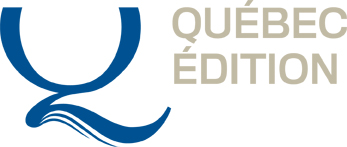 CommuniquéPour publication immédiateAttention! Le Québec débarque à Livre Paris!Paris, le 4 février 2019 – Fidèle à son habitude, le Québec sera de retour à Livre Paris, du 15 au 18 mars prochain, avec une programmation des plus dynamiques. Québec Édition proposera une multitude d’activités et de rencontres avec une quarantaine d’auteurs de « par chez nous ». Ce sera l’occasion rêvée de s’immerger dans l’univers littéraire québécois qui possède ses propres couleurs.  « C’est toujours avec le même engouement que les éditeurs québécois prennent part à ce grand rendez-vous printanier du livre à Paris. Encore cette année, la représentation québécoise témoigne de la richesse littéraire des écrivains d’ici, dont le rayonnement en France ne cesse de grandir. Des auteurs de tous les genres et de toutes les générations — de Kevin Lambert, actuel finaliste au Prix littéraire des collégiens du Québec avec son roman Querelle de Roberval, à Joséphine Bacon, grande poétesse innue — vous promettent des rencontres exceptionnelles », a déclaré le président de l’Association nationale des éditeurs de livres, Arnaud Foulon.Activités au stand de Québec ÉditionAu stand de Québec Édition (E45), les visiteurs de tous âges pourront trouver des activités et des livres variés. Lectures et performances pour petits et grands lecteursLes vendredi, samedi et dimanche matin, la journée débutera avec l’heure du conte. Petits et grands pourront assister à des lectures d’albums jeunesse. Ces livres, mis en images par des illustrateurs de grand talent, plongeront les participants dans de fabuleux univers, tantôt drôles, tantôt touchants ou mystérieux. Les vendredi et samedi soir, le public adulte prendra plaisir à assister à des performances littéraires et poétiques. De nombreux auteurs de tous genres se partageront la scène pour faire voyager les spectateurs avec leurs mots.     Réception et réseautageLa Délégation générale du Québec à Paris s’associe à Québec Édition pour l’inauguration du salon, le jeudi 14 mars. À l’occasion de cette soirée, la Fédération France-Québec remettra officiellement le Prix littéraire France-Québec 2018 à Éric Plamondon (Taqawan, Le Quartanier / Quidam), et annoncera les finalistes de l’édition 2019. Le lundi 18 mars, à 11 h, Québec Édition, en collaboration avec l’Ambassade du Canada à Paris, profitera de la demi-journée des professionnels pour convier, à une activité de réseautage, libraires, bibliothécaires, diffuseurs, éditeurs, journalistes, traducteurs, acteurs du numérique, responsables d’événements littéraires, etc. Chacun pourra échanger avec les éditeurs et les auteurs du Québec et du Canada. Des écoliers interviewent l’auteur et bédéiste Tristan DemersLe vendredi 15 mars à 11 h, 28 écoliers deviendront journalistes et critiques littéraires le temps d’un entretien avec l’auteur et bédéiste Tristan Demers, qui depuis plus de 35 ans, a participé à plus de 250 salons du livre à travers le monde. Connu pour son intemporelle série Gargouille, Tristan Demers est présent à Paris pour présenter son tout nouveau livre documentaire, Astérix chez les Québécois (Hurtubise). Dans cet ouvrage, il évoque l’histoire d’amour entre les Québécois et l’œuvre de Goscinny et Uderzo. Un amour qui tire ses racines, entre autres, dans les fondements mêmes de l’identité franco-québécoise. Une identité forgée par le désir d’un peuple de protéger sa langue et sa culture.Un projet orignal liant littérature et éducation aux médias réalisé en collaboration avec le Centre pour l’éducation aux médias et à l’information de Paris (CLEMI) et une enseignante de l’école Le Gramat. Entretien avec Éric Plamondon, lauréat du Prix France-Québec 2018Le vendredi, à 13 h, Québec Édition et la Fédération France-Québec convient les visiteurs à un entretien avec Éric Plamondon, lauréat du Prix France-Québec 2018 pour Taqawan, « une histoire de pêche et d’affrontements, de crimes et d’accointances, d’injustice et de droits bafoués », qui se déroule en Gaspésie. Depuis 1998, le Prix littéraire France-Québec souligne l’excellence du roman contemporain québécois.
Des auteurs à découvrir ou à redécouvrirPlus de 40 auteurs dédicaceront au stand de Québec Édition. Parmi ceux-ci, mentionnons :Olga Duhamel-Noyer (Mykonos, Héliotrope) et Virginie Francœur (Jelly Bean, Druide) dont les derniers romans sont présélectionnés au Prix littéraire France-Québec 2019;la poète amérindienne Joséphine Bacon, dont les ouvrages bilingues, en français et en innu, connaissent un immense  succès – Uiesh, Quelque part (Mémoire d’encrier), est finaliste au Prix des libraires du Québec, catégorie poésie;le jeune romancier Kevin Lambert, dont le troisième opus, Querelle de Roberval (Héliotrope), propose une histoire de grève dans une scierie du Lac-Saint-Jean, où « Querelle, héros de Jean Genet copié-collé dans ce décor québécois, sable dans l’engrenage de la machine économique, hétérosexuelle et patriarcale »;
le romancier, dramaturge, poète et essayiste Larry Tremblay, dont l’œuvre est traduite dans une vingtaine de langues, et qui a récemment fait paraître le récit poétique L’œil soldat (La Peuplade);
Christophe Bernard, lauréat du Prix des libraires du Québec 2018 pour son roman La bête creuse (Le Quartanier), « une fresque foisonnante, une chronique familiale hors norme, nourrie par l’humour et la langue irréductibles de cette Gaspésie qu’on se raconte encore là-bas, dans les bars d’hôtel ou au large de la baie des Chaleurs »; et,
Catherine Lalonde, lauréate du Prix Alain-Grandbois de l’Académie des lettres du Québec 2018 pour La dévoration des fées (Le Quartanier), « entre le conte de fées enragé et la reprise hallucinée des récits d’apprentissage, entre la forêt de Sainte-Amère-de-Laurentie et la grande ville électrique », l’œuvre raconte « le sort de la p’tite, de Grand-maman et de Blanche absente ». 
Québec ÉditionQuébec Édition est un comité de l’Association nationale des éditeurs de livres dédiés au rayonnement international de l’édition québécoise et franco-canadienne. Il soutient les activités d’exportation des éditeurs en organisant des stands collectifs dans les principaux salons et foires du livre à travers le monde. Le comité se consacre également au développement d’un réseau de contacts destinés à aider les professionnels de l’édition à faire connaître leur production sur les marchés internationaux en organisant des missions commerciales à l’étranger, le programme d’accueil Rendez-vous et des projets spéciaux d’envergure. Les activités de Québec Édition sont principalement soutenues par la Société de développement des entreprises culturelles (SODEC).

La participation de Québec Édition au salon Livre Paris est réalisée avec l’appui de la SODEC, de la Délégation générale du Québec à Paris, du Conseil des arts du Canada et du gouvernement du Canada. Plusieurs auteurs bénéficient de l’appui du Conseil des arts et des lettres du Québec et des Offices jeunesse internationaux du Québec. Pour en savoir davantage sur l’édition québécoise, consultez :le catalogue de Québec Édition, etle dernier numéro spécial de la revue Collections : « Le Québec à travers ses livres »– 30 –Renseignements :Jo Ann ChampagneLes hélices - Jo Ann ChampagneCommunications joannchampagne@icloud.com + 33 (0) 7 84 48 31 66